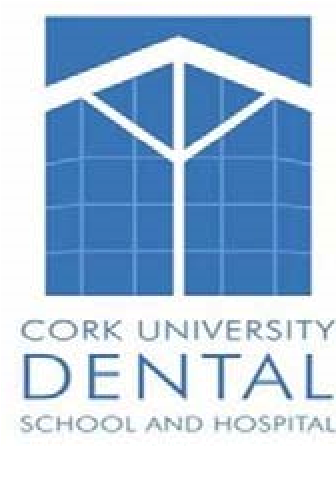 CORK UNIVERSITY DENTAL SCHOOL & HOSPITAL Letter of Support from Supervising dentist TO UNDERTAKE THE DENTAL RADIOGRAPHY COURSE FOR DENTAL NURSES AND DENTAL HYGIENISTS I agree to the following conditions: I will supervise the dental nurse in the following radiographic technique Intra Oral  OPG            Lateral Ceph   I will sign the radiographic logbook relating to images made by the student The practice has and will use image holders/positioning devices on all patients for bitewing and periapical images I will supervise the student for any assessments that occur while under my supervision I attach a copy of the license/ registration to use x-ray machines from the EPA Name:  Practice Address: Daytime Telephone Number: E-mail address: Signature: Date: 